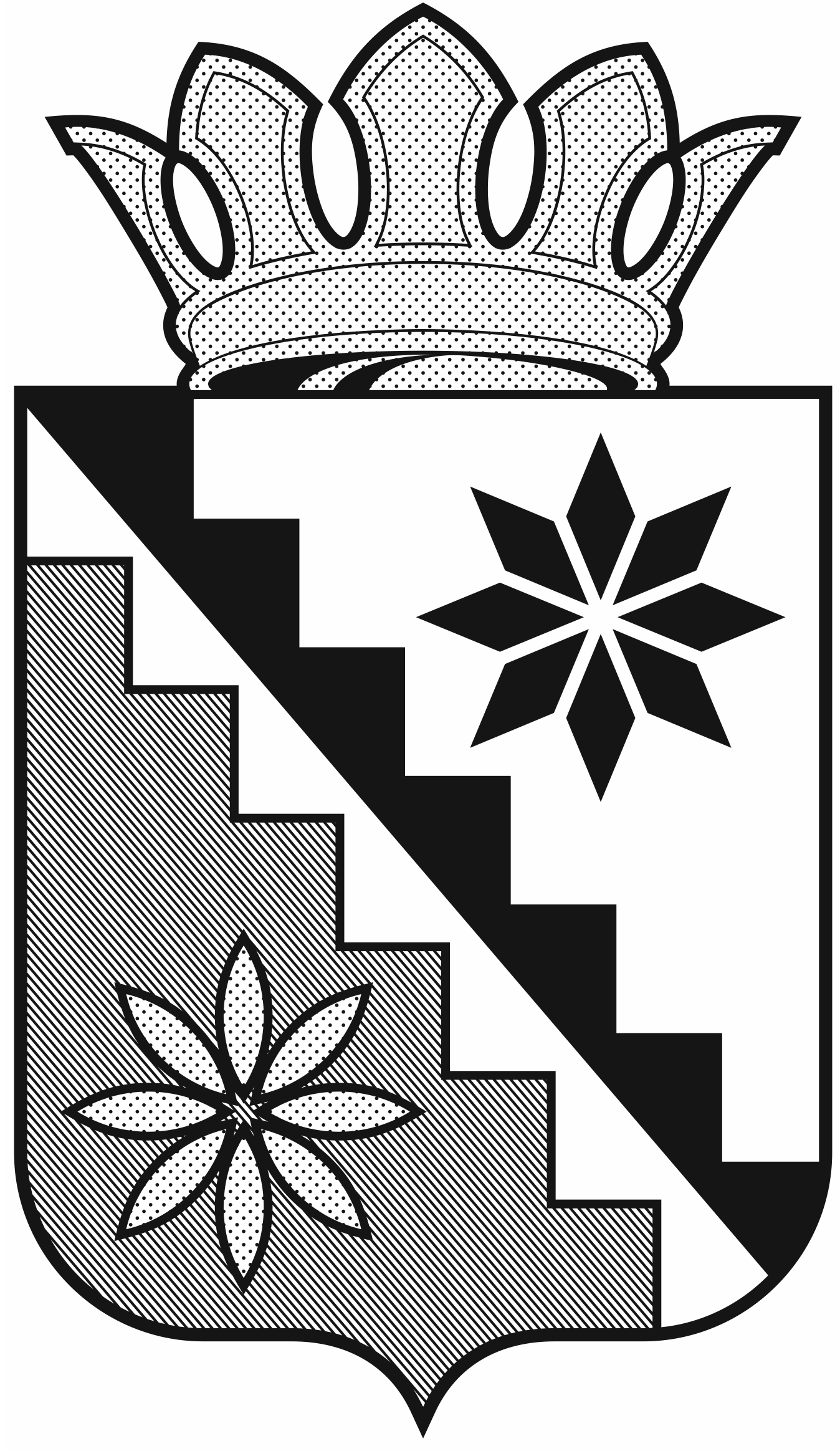 Российская ФедерацияКемеровская область – КузбассБеловский муниципальный округадминистрация Беловского муниципального округаПОСТАНОВЛЕНИЕот 11 мая 2022 г.								№ 477г.БеловоОб отмене некоторых нормативных правовых актовВ соответствии с Федеральным законом от 06.10.2003 № 131-ФЗ «Об общих принципах организации местного самоуправления в Российской Федерации»,Законом Кемеровской области – Кузбасса от 15.02.2021 № 18-ОЗ«О преобразовании муниципальных образований, входящих в состав Беловского муниципального района», руководствуясь Уставом муниципального образования Беловский муниципальный округ Кемеровской области - Кузбасса:	1.Отменить:1) постановление администрации Беловского муниципального района от05 августа 2021 г. № 325 «Об утверждении перечня муниципальных программ Беловского муниципального округа»; 2)постановление администрации Беловского муниципального округа от 17 декабря  2021 г. № 493 «О внесении изменений в постановление администрации Беловского муниципального района от 05 августа 2021 г. № 325 «Об утверждении перечня муниципальных программ Беловского муниципального округа»; 3) постановление администрации Беловского муниципального округа от 28апреля 2022 г. № 445 «О внесении изменений в постановление администрации Беловского муниципального района от 05 августа 2021 г. № 325 «Об утверждении перечня муниципальных программ Беловского муниципального округа».        2. Настоящее постановление разместить на официальном сайте администрации Беловского муниципального округа в информационно-телекоммуникационной сети «Интернет». 3. Контроль за исполнением настоящего постановления возложить на заместителя главы округа  по экономике А.С. Рубцову.4. Постановление вступает в силу со дня подписания.Глава Беловского муниципального округаВ.А. Астафьев